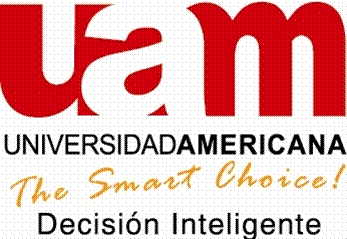 UNIVERSIDAD AMERICANA Departamento de Registros AcadémicosGUÍA PARA LA ENTREVISTA DOCENTEASPECTOS IMPORTANTESNOMBRE DEL ENTREVISTADO: _________________________________________________Se detallan los temas más relevantes que el docente debe conocerFavor considerar que las disposiciones administrativas y académicas son ampliamente explicadas en las jornadas de inducción del docente contratado.Diagnóstico: El docente debe hacer un diagnóstico antes de iniciar el programa, a fin de confirmar los conocimientos de los alumnos y definir estrategias.Puntualidad y Asistencia: Incluye no llegar tarde y no retirarse antes de la hora. Desarrollo de planificación, estrategias didácticas y dinámicas para abarcar el tiempo completo de clases.ALS: Importancia del desarrollo de la Planificación del curso y subirlo a plataforma. La realización de por lo menos un Foro durante el cuatrimestre.Reuniones: Imprescindible la asistencia a la jornada de inducción docente y de ALS para la contratación.Docencia Superior: La necesidad de contar con el Diploma de Docencia Superior.Acreditación: Se explica un poco hacia dónde quiere llegar la Universidad y su ventaja de ser una institución acreditada por CONEAUPA.Entrega de notas tarde: Su compromiso es serio para ofrecer respuesta oportuna a estudiantes.Reposiciones: Se informan con antelación, sustitutos, reposición virtual no reemplaza a la reposición física.Examen final vs trabajo escrito: El trabajo final no reemplaza al examen escrito.Soporte Técnico: Anticipación para solicitar este tipo de recursos.Uso de Portafolio: Los estudiantes copiaran el ejemplo del profesor al llevar archivo de todos los trabajos, exámenes, y demás actividades de la asignatura. El Portafolio debe conllevar una evaluación final.Gira de Campo: Debe hacerse una vez durante el cuatrimestre, las giras no compensan las reposiciones de clases.Pagos: Quincenales, con excepción del primer mes de inicio de clases, los pagos son cada 15 y 30 de cada mes. (Ejemplo. 30 de enero, 30 de mayo, 30 de septiembre)Vestuario: Uso de vestido tipo sastre en damas y  saco o camisa con corbata en docentes varones.Periodo de trabajo: dos cuatrimestres seguidos, uno libre.Experiencia Laboral: El aspirante a docente en UAM debe contar con experiencia laboral en la rama que se ha especializado.ENTREVISTADO POR: ___________________________  FECHA: ______________________FIRMA DEL PROSPECTO “NOTIFICADO” DE ASPECTOS IMPORTANTES:  ________________________________